Версия 1.0.2Информация о наличии (отсутствии) технической возможности подключения к централизованной системе холодного водоснабжения, а также о регистрации и ходе реализации заявок о подключении к централизованной системе холодного водоснабженияИнформация о наличии (отсутствии) технической возможности подключения к централизованной системе холодного водоснабжения, а также о регистрации и ходе реализации заявок о подключении к централизованной системе холодного водоснабженияСубъект РФИркутская областьОтсутствует Интернет в границах территории МО, где организация осуществляет регулируемые виды деятельностинетТип отчетапервичное раскрытие информацииОтчетный периодГод2023КварталI кварталЯвляется ли данное юридическое лицо подразделением (филиалом) другой организациинетНаименование организацииООО "Водоснабжение"ИНН3814018323КПП381401001Почтовый адрес регулируемой организации666304  г. Саянск-4, Иркутская область, промышленно-коммунальная зона, проезд 2, дом 15, а/я 380Фамилия, имя, отчество руководителяКараваева Л.В.Ответственный за составление формыФамилия, имя, отчествоКараваева Л.В.Должностьдиректор (код) номер телефона8(39553)57877e-mailsayanskvodocanal@mail.ruИнформация о наличии (отсутствии) технической возможности подключения к централизованной системе холодного водоснабжения, а также о регистрации и ходе реализации заявок о подключении к централизованной системе холодного водоснабженияИнформация о наличии (отсутствии) технической возможности подключения к централизованной системе холодного водоснабжения, а также о регистрации и ходе реализации заявок о подключении к централизованной системе холодного водоснабженияИнформация о наличии (отсутствии) технической возможности подключения к централизованной системе холодного водоснабжения, а также о регистрации и ходе реализации заявок о подключении к централизованной системе холодного водоснабженияИнформация о наличии (отсутствии) технической возможности подключения к централизованной системе холодного водоснабжения, а также о регистрации и ходе реализации заявок о подключении к централизованной системе холодного водоснабженияООО "Водоснабжение"ООО "Водоснабжение"ООО "Водоснабжение"ООО "Водоснабжение"22№ п/пНаименование параметраЕдиница измеренияВид деятельности:

  - Холодное водоснабжение. Питьевая вода



Территория оказания услуг:

  - без дифференциации



Централизованная система холодного водоснабжения:

  - наименование отсутствует№ п/пНаименование параметраЕдиница измеренияИнформация1Количество поданных заявокед02Количество исполненных заявокед03Количество заявок с решением об отказе в подключенииед04Причины отказа в подключенииx5Резерв мощности централизованной системы холодного водоснабжения в течение квартала, в том числе:тыс.куб.м/сутки0,005.1Резерв мощности централизованной системы холодного водоснабжения в течение кварталатыс.куб.м/сутки0,00Добавить централизованную систему холодного водоснабженияДобавить централизованную систему холодного водоснабженияДобавить централизованную систему холодного водоснабжения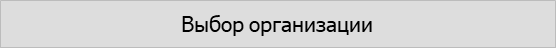 